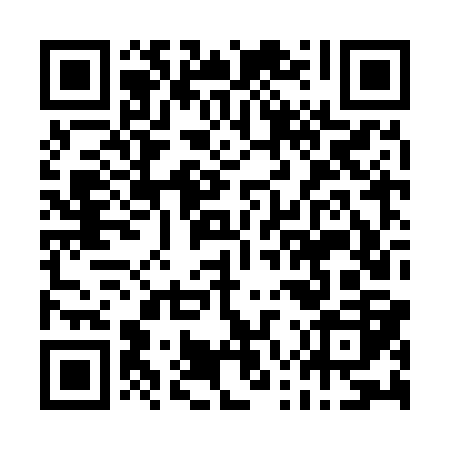 Ramadan times for Kenema, Sierra LeoneMon 11 Mar 2024 - Wed 10 Apr 2024High Latitude Method: NonePrayer Calculation Method: Muslim World LeagueAsar Calculation Method: ShafiPrayer times provided by https://www.salahtimes.comDateDayFajrSuhurSunriseDhuhrAsrIftarMaghribIsha11Mon5:445:446:5312:554:116:566:568:0112Tue5:435:436:5312:544:106:566:568:0113Wed5:435:436:5212:544:096:566:568:0114Thu5:425:426:5212:544:096:566:568:0115Fri5:425:426:5112:534:086:566:568:0116Sat5:415:416:5112:534:086:566:568:0117Sun5:415:416:5012:534:076:566:568:0118Mon5:405:406:5012:534:066:566:568:0119Tue5:405:406:4912:524:056:566:568:0120Wed5:395:396:4912:524:056:556:558:0121Thu5:395:396:4812:524:046:556:558:0122Fri5:385:386:4812:514:036:556:558:0123Sat5:385:386:4712:514:036:556:558:0124Sun5:375:376:4712:514:026:556:558:0125Mon5:375:376:4612:514:016:556:558:0026Tue5:365:366:4612:504:006:556:558:0027Wed5:365:366:4512:503:596:556:558:0028Thu5:355:356:4512:503:596:556:558:0029Fri5:345:346:4412:493:586:556:558:0030Sat5:345:346:4412:493:576:556:558:0031Sun5:335:336:4312:493:566:556:558:001Mon5:335:336:4312:483:556:546:548:002Tue5:325:326:4212:483:546:546:548:003Wed5:325:326:4112:483:536:546:548:004Thu5:315:316:4112:483:536:546:548:005Fri5:315:316:4012:473:526:546:548:006Sat5:305:306:4012:473:516:546:548:007Sun5:295:296:3912:473:506:546:548:008Mon5:295:296:3912:463:496:546:548:009Tue5:285:286:3912:463:486:546:548:0010Wed5:285:286:3812:463:496:546:548:00